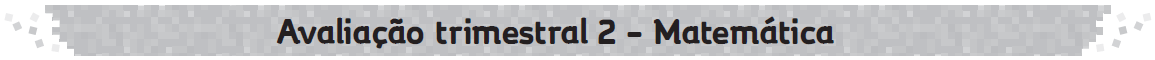 Nome _______________________________________________________________________________ Data ____ - ____ - ____1. Efetua os cálculos e pinta o desenho de acordo com o código de cores.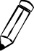 20 - amarelo;    22 - castanho;       18 -cor-de-laranja;       15 - cinzento;       10 - roxo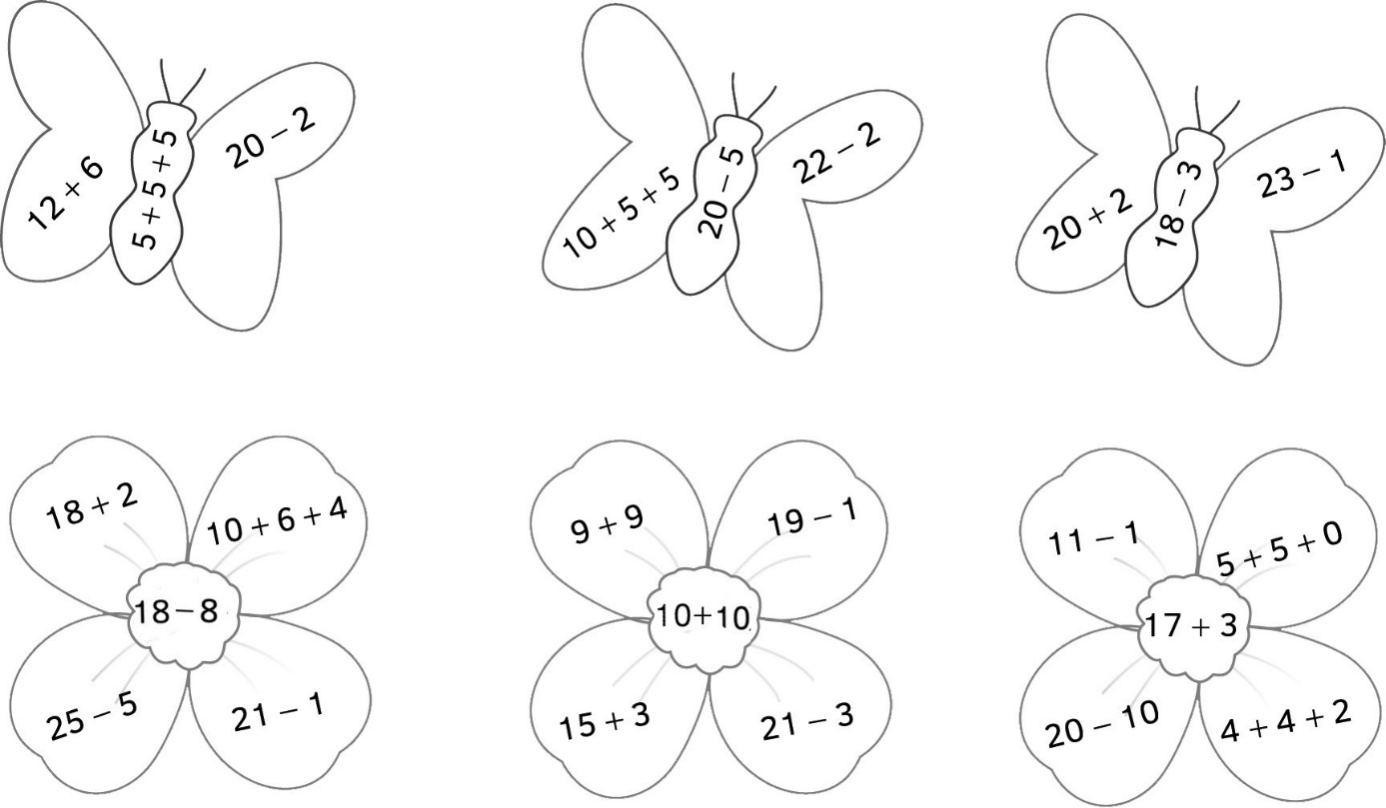 2. Observa o exemplo. Completa os ábacos e escreve os números.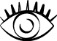 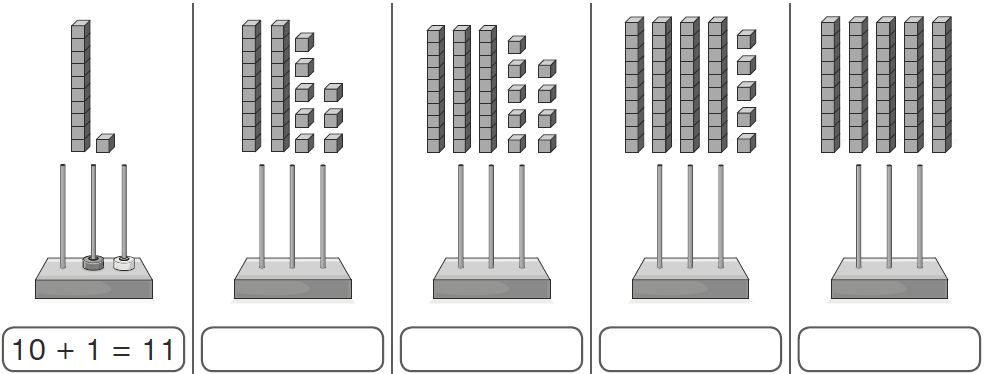 3. Completa as sequências numéricas.4. Observa o colar de contas. Escreve, nas etiquetas, os números correspondentes.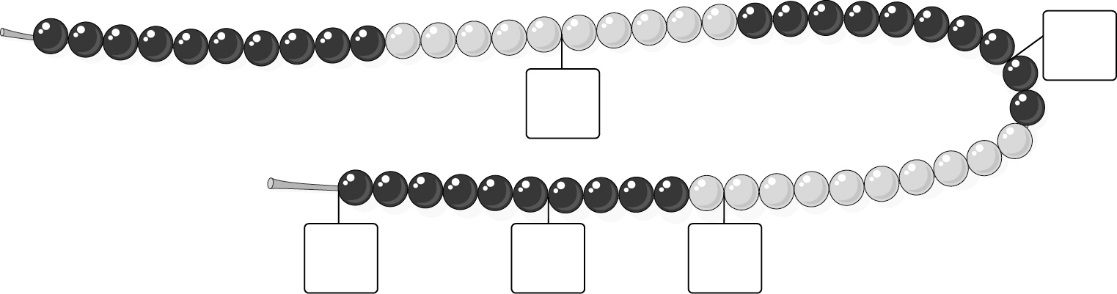 5. Completa as decomposições dos números.26 = _____ + 625 = 10 + 10 + _____28 = 10 + 10 + 4 + _____34 = 30 + _____32 = 20 + _____ + 236 = 10 + _____ + _____ + 646 = _____ + 648 = 20 + 20 + _____45 = 30 + _____ + 56. Pinta da mesma cor os ovos que representam o mesmo número.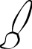 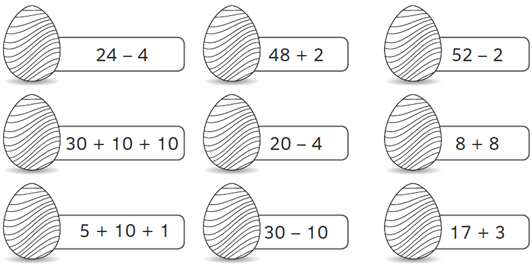 7. Assinala com X as figuras que têm 5 lados.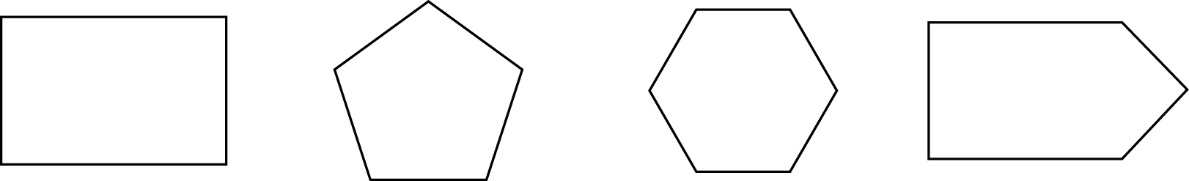 7.1. Pinta o retângulo.8. Observa os modelos de sólidos geométricos. Pinta de azul as partes planase de amarelo as partes não planas.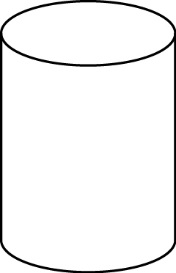 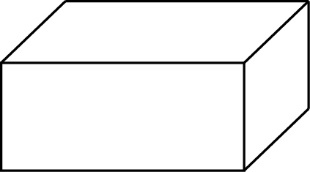 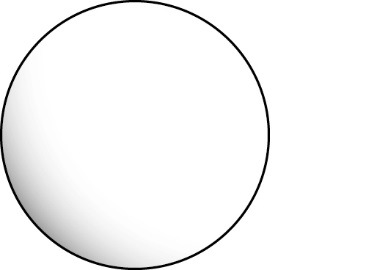 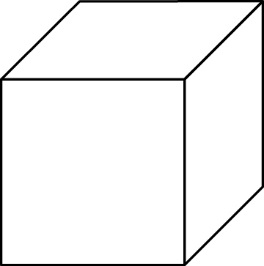 9. Pinta com a mesma cor o sólido geométrico e a etiqueta com o nome respetivo.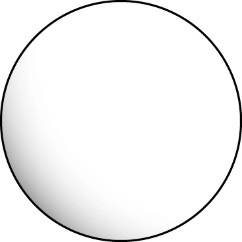 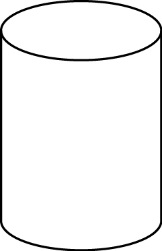 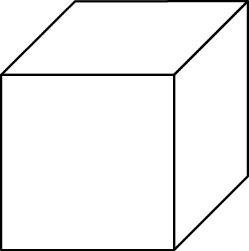 10. Completa as figuras geométricas.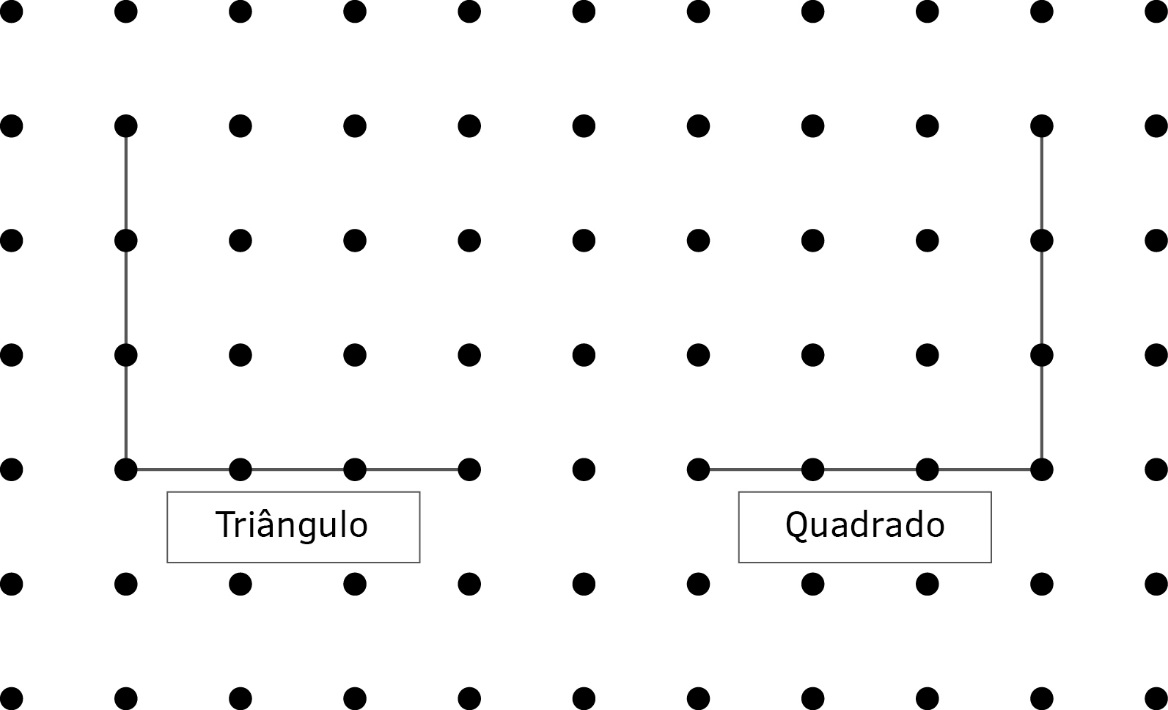 11. A Eva e o Nuno estiveram no parque a brincar e a apanhar bolotas. O Nuno apanhou uma dezena de bolotas e a Eva apanhou 16 bolotas. Depois, decidiram juntar as bolotas que tinham apanhado e colocaram-nas num frasco.Quantas bolotas colocaram no frasco?R: Eles colocaram______bolotas no frasco.12. A Leonor quer desenhar no painel da primavera 24 túlipas e 18 margaridas.Quantas flores irá a Leonor desenhar?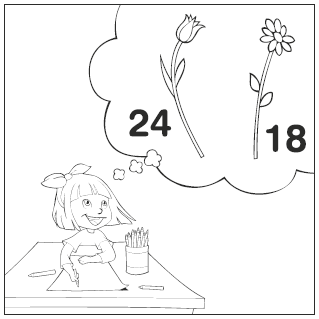 R.: A Leonor irá desenhar ____ flores.13. O Xavier ofereceu ao seu irmão mais novo 12 berlindes da sua coleção de 38 berlindes.Com quantos berlindes ficou o Xavier? Utiliza a reta numérica para fazeres os cálculos.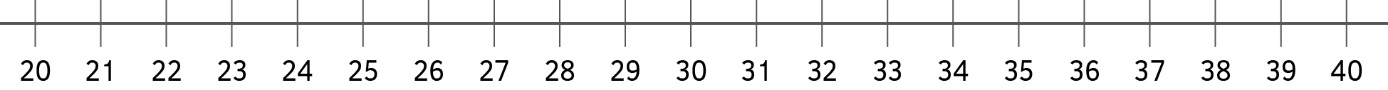 13.1. Completa a operação e a resposta.R.: O Xavier ficou com _____ berlindes.38424950